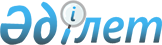 Аршалы аудандық мәслихатының 2019 жылғы 24 желтоқсандағы № 48/2 "2020-2022 жылдарға арналған аудандық бюджет туралы" шешіміне өзгерістер енгізу туралыАқмола облысы Аршалы аудандық мәслихатының 2020 жылғы 17 қарашадағы № 66/2 шешімі. Ақмола облысының Әділет департаментінде 2020 жылғы 26 қарашада № 8176 болып тіркелді
      Қазақстан Республикасының 2008 жылғы 4 желтоқсандағы Бюджет кодексінің 106, 111 баптарына, "Қазақстан Республикасындағы жергілікті мемлекеттік басқару және өзін-өзі басқару туралы" Қазақстан Республикасының 2001 жылғы 23 қаңтардағы Заңының 6 бабының 1 тармағының 1) тармақшасына сәйкес, Аршалы аудандық мәслихаты ШЕШІМ ҚАБЫЛДАДЫ:
      1. Аршалы аудандық мәслихатының "2020-2022 жылдарға арналған аудандық бюджет туралы" 2019 жылғы 24 желтоқсандағы № 48/2 (Нормативтік құқықтық актілерді мемлекеттік тіркеу тізілімінде № 7654 тіркелген, 2020 жылғы 21 қаңтарда Қазақстан Республикасы нормативтік құқықтық актілерінің электрондық түрдегі эталондық бақылау банкінде жарияланған) шешіміне келесі өзгерістер енгізілсін:
      1 тармақ жаңа редакцияда баяндалсын:
      "1. 2020-2022 жылдарға арналған аудандық бюджет тиісінше 1, 2, 3 қосымшаларға сәйкес, соның ішінде 2020 жылға келесі көлемдерде бекітілсін:
      1) кірістер – 7 994 154,4 мың теңге, соның ішінде:
      салықтық түсімдер – 1 377 918,0 мың теңге;
      салықтық емес түсімдер – 8 166,0 мың теңге;
      негізгі капиталды сатудан түсетін түсімдер – 232 975,8 мың теңге;
      трансферттердің түсімдері – 6 375 094,6 мың теңге;
      2) шығындар – 8 058 417,3 мың теңге;
      3) таза бюджеттік кредиттеу – 121 002,0 мың теңге, соның ішінде:
      бюджеттік кредиттер – 166 580,0 мың теңге;
      бюджеттік кредиттерді өтеу – 45 578,0 мың теңге;
      4) қаржы активтерімен операциялар бойынша сальдо – 39 331,0 мың теңге, соның ішінде:
      қаржы активтерін сатып алу – 39 331,0 мың теңге;
      мемлекеттің қаржы активтерін сатудан түсетін түсімдер – 0 мың теңге;
      5) бюджет тапшылығы (профициті) – - 224 595,9 мың теңге;
      6) бюджет тапшылығын қаржыландыру (профицитін пайдалану) – 224 595,9 мың теңге.";
      7 тармақ жаңа редакцияда баяндалсын:
      "7. Ауданның 2020 жылға арналған жергілікті атқарушы органның резерві 30 833,5 мың теңге сомасында бектілсін.";
      көрсетілген шешімнің 1, 4, 5, 6 қосымшалары осы шешімнің 1, 2, 3, 4 қосымшаларына сәйкес жаңа редакцияда баяндалсын.
      2. Осы шешім Ақмола облысының Әділет департаментінде мемлекеттік тіркелген күнінен бастап күшіне енеді және 2020 жылдың 1 қаңтарынан бастап қолданысқа енгізіледі.
      "КЕЛІСІЛДІ" 2020 жылға арналған аудандық бюджет 2020 жылға арналған республикалық бюджеттен нысаналы трансферттер мен бюджеттік кредиттер 2020 жылға арналған облыстық бюджеттен нысаналы трансферттер мен бюджеттік кредиттер 2020 жылға арналған аудандық бюджеттен кент және ауылдық округтердің бюджеттеріне нысаналы трансферттер
					© 2012. Қазақстан Республикасы Әділет министрлігінің «Қазақстан Республикасының Заңнама және құқықтық ақпарат институты» ШЖҚ РМК
				
      Аудандық мәслихат сессиясының төрағасы

А.Сулейменов

      Аудандық мәслихаттың хатшысы

К.Шедербеков

      Аршалы ауданының әкімдігі
Аршалы аудандық
мәслихатының
2020 жылғы 17 қарашадағы
№ 66/2 шешіміне
1 қосымшаАршалы аудандық
мәслихатының
2019 жылғы 24 желтоқсандағы
№ 48/2 шешіміне
1 қосымша
Санаты
Санаты
Санаты
Санаты
Сома

мың теңге
Сыныбы
Сыныбы
Сыныбы
Сома

мың теңге
Кіші сыныбы
Кіші сыныбы
Сома

мың теңге
Атауы
Сома

мың теңге
1
2
3
4
5
I. Кiрiстер 
7994154,4
1
Салықтық түсімдер
1377918,0
01
Табыс салығы
19600,0
2
Жеке табыс салығы
19600,0
03
Әлеуметтік салық
400000,0
1
Әлеуметтік салық 
400000,0
04
Меншiкке салынатын салықтар
905445,0
1
Мүлiкке салынатын салықтар
893570,0
3
Жер салығы 
4675,0
4
Көлiк құралдарына салынатын салық 
7200,0
05
Тауарларға, жұмыстарға және қызметтерге салынатын iшкi салықтар
50043,0
2
Акциздер
6054,0
3
Табиғи және басқа да ресурстарды пайдаланғаны үшiн түсетiн түсiмдер
30910,0
4
Кәсiпкерлiк және кәсiби қызметтi жүргiзгенi үшiн алынатын алымдар
13079,0
08
Заңдық маңызы бар әрекеттерді жасағаны және (немесе) оған уәкілеттігі бар мемлекеттік органдар немесе лауазымды адамдар құжаттар бергені үшін алынатын міндетті төлемдер
2830,0
1
Мемлекеттік баж
2830,0
2
Салықтық емес түсімдер
8166,0
01
Мемлекеттік меншіктен түсетін кірістер
2896,0
5
Мемлекет меншігіндегі мүлікті жалға беруден түсетін кірістер
2833,0
7
Мемлекеттік бюджеттен берілген кредиттер бойынша сыйақылар
63,0
04
Мемлекеттік бюджеттен қаржыландырылатын, сондай-ақ Қазақстан Республикасы Ұлттық Банкінің бюджетінен (шығыстар сметасынан) қамтылатын және қаржыландырылатын мемлекеттік мекемелер салатын айыппұлдар, өсімпұлдар, санкциялар, өндіріп алулар
3700,0
1
Мұнай секторы ұйымдарынан және Жәбірленушілерге өтемақы қорына түсетін түсімдерді қоспағанда, мемлекеттік бюджеттен қаржыландырылатын, сондай-ақ Қазақстан Республикасы Ұлттық Банкінің бюджетінен (шығыстар сметасынан) қамтылатын және қаржыландырылатын мемлекеттік мекемелер салатын айыппұлдар, өсімпұлдар, санкциялар, өндіріп алулар
3700,0
06
Басқа да салықтық емес түсiмдер
1570,0
1
Басқа да салықтық емес түсiмдер
1570,0
3
Негізгі капиталды сатудан түсетін түсімдер
232975,8
03
Жердi және материалдық емес активтердi сату
232975,8
1
Жерді сату
232975,8
4
Трансферттердің түсімдері
6375094,6
02
Мемлекеттiк басқарудың жоғары тұрған органдарынан түсетiн трансферттер
6375094,6
2
Облыстық бюджеттен түсетiн трансферттер
6375094,6
Функционалдық топ
Функционалдық топ
Функционалдық топ
Функционалдық топ
Сома

мың тенге
Бюджеттік бағдарламалардың әкімшісі
Бюджеттік бағдарламалардың әкімшісі
Бюджеттік бағдарламалардың әкімшісі
Сома

мың тенге
Бағдарлама
Бағдарлама
Сома

мың тенге
Атауы
Сома

мың тенге
II. Шығындар 
8058417,3
01
Жалпы сипаттағы мемлекеттiк қызметтер
374673,8
112
Аудан (облыстық маңызы бар қала) мәслихатының аппараты
23827,1
001
Аудан (облыстық маңызы бар қала) мәслихатының қызметін қамтамасыз ету жөніндегі қызметтер
23827,1
122
Аудан (облыстық маңызы бар қала) әкімінің аппараты
123562,6
001
Аудан (облыстық маңызы бар қала) әкімінің қызметін қамтамасыз ету жөніндегі қызметтер
109847,7
003
Мемлекеттік органның күрделі шығыстары
13714,9
458
Ауданның (облыстық маңызы бар қаланың) тұрғын үй-коммуналдық шаруашылығы, жолаушылар көлігі және автомобиль жолдары бөлімі
176646,3
001
Жергілікті деңгейде тұрғын үй-коммуналдық шаруашылығы, жолаушылар көлігі және автомобиль жолдары саласындағы мемлекеттік саясатты іске асыру жөніндегі қызметтер
16211,5
113
Төменгі тұрған бюджеттерге берілетін нысаналы ағымдағы трансферттер
160434,8
459
Ауданның (облыстық маңызы бар қаланың) экономика және қаржы бөлімі
32874,5
001
Ауданның (облыстық маңызы бар қаланың) экономикалық саясаттын қалыптастыру мен дамыту, мемлекеттік жоспарлау, бюджеттік атқару және коммуналдық меншігін басқару саласындағы мемлекеттік саясатты іске асыру жөніндегі қызметтер
27255,2
003
Салық салу мақсатында мүлікті бағалауды жүргізу
932,0
028
Коммуналдық меншікке мүлікті сатып алу
1187,3
113
Төменгі тұрған бюджеттерге берілетін нысаналы ағымдағы трансферттер
3500,0
494
Ауданның (облыстық маңызы бар қаланың) кәсіпкерлік және өнеркәсіп бөлімі
8115,8
001
Жергілікті деңгейде кәсіпкерлікті және өнеркәсіпті дамыту саласындағы мемлекеттік саясатты іске асыру жөніндегі қызметтер
8115,8
805
Ауданның (облыстық маңызы бар қаланың) мемлекеттік сатып алу бөлімі
9647,5
001
Жергілікті деңгейде мемлекеттік сатып алу саласындағы мемлекеттік саясатты іске асыру жөніндегі қызметтер
9647,5
02
Қорғаныс
23883,8
122
Аудан (облыстық маңызы бар қала) әкімінің аппараты
23883,8
005
Жалпыға бірдей әскери міндетті атқару шеңберіндегі іс-шаралар
7618,0
006
Аудан (облыстық маңызы бар қала) ауқымындағы төтенше жағдайлардың алдын алу және оларды жою
15215,8
007
Аудандық (қалалық) ауқымдағы дала өрттерінің, сондай-ақ мемлекеттік өртке қарсы қызмет органдары құрылмаған елдi мекендерде өрттердің алдын алу және оларды сөндіру жөніндегі іс-шаралар
1050,0
03
Қоғамдық тәртіп, қауіпсіздік, құқықтық, сот, қылмыстық-атқару қызметі
395,0
458
Ауданның (облыстық маңызы бар қаланың) тұрғын үй-коммуналдық шаруашылығы, жолаушылар көлігі және автомобиль жолдары бөлімі
395,0
021
Елдi мекендерде жол қозғалысы қауiпсiздiгін қамтамасыз ету
395,0
04
Бiлiм беру
4201612,2
464
Ауданның (облыстық маңызы бар қаланың) білім бөлімі
3682655,2
001
Жергілікті деңгейде білім беру саласындағы мемлекеттік саясатты іске асыру жөніндегі қызметтер
16389,7
003
Жалпы білім беру
2814459,5
004
Ауданның (облыстық маңызы бар қаланың) мемлекеттік білім беру мекемелерінде білім беру жүйесін ақпараттандыру
17402,7
005
Ауданның (облыстық маңызы бар қаланың) мемлекеттік білім беру мекемелер үшін оқулықтар мен оқу-әдiстемелiк кешендерді сатып алу және жеткізу
45424,0
006
Балаларға қосымша білім беру
95515,2
009
Мектепке дейінгі тәрбие мен оқыту ұйымдарының қызметін қамтамасыз ету
299503,5
015
Жетім баланы (жетім балаларды) және ата-аналарының қамқорынсыз қалған баланы (балаларды) күтіп-ұстауға қамқоршыларға (қорғаншыларға) ай сайынғы ақшалай қаражат төлемі
15545,0
040
Мектепке дейінгі білім беру ұйымдарында мемлекеттік білім беру тапсырысын іске асыруға
307218,6
067
Ведомстволық бағыныстағы мемлекеттік мекемелер мен ұйымдардың күрделі шығыстары
71197,0
465
Ауданның (облыстық маңызы бар қаланың) дене шынықтыру және спорт бөлімі
41332,0
017
Балалар мен жасөспірімдерге спорт бойынша қосымша білім беру
41332,0
467
Ауданның (облыстық маңызы бар қаланың) құрылыс бөлімі
477625,0
024
Бастауыш, негізгі орта және жалпы орта білім беру объектілерін салу және реконструкциялау
477625,0
06
Әлеуметтiк көмек және әлеуметтiк қамсыздандыру
307829,8
451
Ауданның (облыстық маңызы бар қаланың) жұмыспен қамту және әлеуметтік бағдарламалар бөлімі
306839,1
001
Жергілікті деңгейде халық үшін әлеуметтік бағдарламаларды жұмыспен қамтуды қамтамасыз етуді іске асыру саласындағы мемлекеттік саясатты іске асыру жөніндегі қызметтер 
25234,0
002
Жұмыспен қамту бағдарламасы
105335,1
005
Мемлекеттік атаулы әлеуметтік көмек 
85483,0
007
Жергілікті өкілетті органдардың шешімі бойынша мұқтаж азаматтардың жекелеген топтарына әлеуметтік көмек
19879,1
010
Үйден тәрбиеленіп оқытылатын мүгедек балаларды материалдық қамтамасыз ету
615,3
011
Жәрдемақыларды және басқа да әлеуметтік төлемдерді есептеу, төлеу мен жеткізу бойынша қызметтерге ақы төлеу
1329,6
014
Мұқтаж азаматтарға үйде әлеуметтiк көмек көрсету
1476,2
017
Оңалтудың жеке бағдарламасына сәйкес мұқтаж мүгедектердi мiндеттi гигиеналық құралдармен қамтамасыз ету, қозғалуға қиындығы бар бірінші топтағы мүгедектерге жеке көмекшінің және есту бойынша мүгедектерге қолмен көрсететiн тіл маманының қызметтерін ұсыну
7549,8
023
Жұмыспен қамту орталықтарының қызметін қамтамасыз ету
37901,0
050
Қазақстан Республикасында мүгедектердің құқықтарын қамтамасыз етуге және өмір сүру сапасын жақсарту
7534,0
054
Үкіметтік емес ұйымдарда мемлекеттік әлеуметтік тапсырысты орналастыру
3980,0
113
Төменгі тұрған бюджеттерге берілетін нысаналы ағымдағы трансферттер
10522,0
464
Ауданның (облыстық маңызы бар қаланың) білім бөлімі
990,7
030
Патронат тәрбиешілерге берілген баланы (балаларды) асырап бағу 
990,7
07
Тұрғын үй-коммуналдық шаруашылық
558906,5
458
Ауданның (облыстық маңызы бар қаланың) тұрғын үй-коммуналдық шаруашылығы, жолаушылар көлігі және автомобиль жолдары бөлімі
54092,0
015
Елдi мекендердегі көшелердi жарықтандыру
1500,0
027
Ауданның (облыстық маңызы бар қаланың) коммуналдық меншігіндегі газ жүйелерін қолдануды ұйымдастыру
3122,0
070
Қазақстан Республикасында төтенше жағдай режимінде коммуналдық қызметтерге ақы төлеу бойынша халықтың төлемдерін өтеу
49470,0
467
Ауданның (облыстық маңызы бар қаланың) құрылыс бөлімі
504814,5
003
Коммуналдық тұрғын үй қорының тұрғын үйін жобалау және (немесе) салу, реконструкциялау
37589,1
004
Инженерлік-коммуникациялық инфрақұрылымды жобалау, дамыту және (немесе) жайластыру
467225,4
08
Мәдениет, спорт, туризм және ақпараттық кеңістiк
336540,7
455
Ауданның (облыстық маңызы бар қаланың) мәдениет және тілдерді дамыту бөлімі
286820,6
001
Жергілікті деңгейде тілдерді және мәдениетті дамыту саласындағы мемлекеттік саясатты іске асыру жөніндегі қызметтер
9159,0
003
Мәдени-демалыс жұмысын қолдау
201732,6
006
Аудандық (қалалық) кiтапханалардың жұмыс iстеуi
62513,0
007
Мемлекеттiк тiлдi және Қазақстан халқының басқа да тiлдерін дамыту
8416,0
113
Төменгі тұрған бюджеттерге берілетін нысаналы ағымдағы трансферттер
5000,0
456
Ауданның (облыстық маңызы бар қаланың) ішкі саясат бөлімі
35470,7
001
Жергілікті деңгейде ақпарат, мемлекеттілікті нығайту және азаматтардың әлеуметтік сенімділігін қалыптастыру саласында мемлекеттік саясатты іске асыру жөніндегі қызметтер
21347,6
002
Мемлекеттік ақпараттық саясат жүргізу жөніндегі қызметтер
5491,1
003
Жастар саясаты саласында іс-шараларды іске асыру
8632,0
465
Ауданның (облыстық маңызы бар қаланың) дене шынықтыру және спорт бөлімі
14247,4
001
Жергілікті деңгейде дене шынықтыру және спорт саласындағы мемлекеттік саясатты іске асыру жөніндегі қызметтер
6531,4
006
Аудандық (облыстық маңызы бар қалалық) деңгейде спорттық жарыстар өткiзу
708,0
007
Әртүрлi спорт түрлерi бойынша аудан (облыстық маңызы бар қала) құрама командаларының мүшелерiн дайындау және олардың облыстық спорт жарыстарына қатысуы
7008,0
467
Ауданның (облыстық маңызы бар қаланың) құрылыс бөлімі
2,0
011
Мәдениет объектілерін дамыту
2,0
09
Отын-энергетика кешенi және жер қойнауын пайдалану
911578,2
458
Ауданның (облыстық маңызы бар қаланың) тұрғын үй-коммуналдық шаруашылығы, жолаушылар көлігі және автомобиль жолдары бөлімі
911578,2
026
Ауданның (облыстық маңызы бар қаланың) коммуналдық меншігіндегі жылу жүйелерін қолдануды ұйымдастыру
187171,3
036
Газ тасымалдау жүйесін дамыту 
724406,9
10
Ауыл, су, орман, балық шаруашылығы, ерекше қорғалатын табиғи аумақтар, қоршаған ортаны және жануарлар дүниесін қорғау, жер қатынастары
59499,3
459
Ауданның (облыстық маңызы бар қаланың) экономика және қаржы бөлімі
23257,6
099
Мамандарға әлеуметтік қолдау көрсету жөніндегі шараларды іске асыру
23257,6
462
Ауданның (облыстық маңызы бар қаланың) ауыл шаруашылығы бөлімі
15807,0
001
Жергілікті деңгейде ауыл шаруашылығы саласындағы мемлекеттік саясатты іске асыру жөніндегі қызметтер
15807,0
463
Ауданның (облыстық маңызы бар қаланың) жер қатынастары бөлімі
15990,0
001
Аудан (облыстық маңызы бар қала) аумағында жер қатынастарын реттеу саласындағы мемлекеттік саясатты іске асыру жөніндегі қызметтер
15990,0
473
Ауданның (облыстық маңызы бар қаланың) ветеринария бөлімі
4444,7
001
Жергілікті деңгейде ветеринария саласындағы мемлекеттік саясатты іске асыру жөніндегі қызметтер
3944,7
007
Қаңғыбас иттер мен мысықтарды аулауды және жоюды ұйымдастыру
500,0
11
Өнеркәсіп, сәулет, қала құрылысы және құрылыс қызметі
59721,0
467
Ауданның (облыстық маңызы бар қаланың) құрылыс бөлімі
14331,1
001
Жергілікті деңгейде құрылыс саласындағы мемлекеттік саясатты іске асыру жөніндегі қызметтер
14331,1
468
Ауданның (облыстық маңызы бар қаланың) сәулет және қала құрылысы бөлімі
45389,9
001
Жергілікті деңгейде сәулет және қала құрылысы саласындағы мемлекеттік саясатты іске асыру жөніндегі қызметтер
9034,9
003
Аудан аумағында қала құрылысын дамыту схемаларын және елді мекендердің бас жоспарларын әзірлеу
36355,0
12
Көлiк және коммуникация
37329,0
458
Ауданның (облыстық маңызы бар қаланың) тұрғын үй-коммуналдық шаруашылығы, жолаушылар көлігі және автомобиль жолдары бөлімі
37329,0
023
Автомобиль жолдарының жұмыс істеуін қамтамасыз ету
37329,0
13
Басқалар
988485,8
458
Ауданның (облыстық маңызы бар қаланың) тұрғын үй-коммуналдық шаруашылығы, жолаушылар көлігі және автомобиль жолдары бөлімі
15000,0
062
"Ауыл-Ел бесігі" жобасы шеңберінде ауылдық елді мекендердегі әлеуметтік және инженерлік инфрақұрылым бойынша іс-шараларды іске асыру
15000,0
459
Ауданның (облыстық маңызы бар қаланың) экономика және қаржы бөлімі
30833,5
012
Ауданның (облыстық маңызы бар қаланың) жергілікті атқарушы органының резерві 
30833,5
464
Ауданның (облыстық маңызы бар қаланың) білім бөлімі
35000,0
077
"Ауыл-Ел бесігі" жобасы шеңберінде ауылдық елді мекендердегі әлеуметтік және инженерлік инфрақұрылым бойынша іс-шараларды іске асыру
35000,0
467
Ауданның (облыстық маңызы бар қаланың) құрылыс бөлімі
907652,3
071
Қалалардың шетіндегі әлеуметтік және инженерлік инфрақұрылымды дамыту
588725,0
079
"Ауыл-Ел бесігі" жобасы шеңберінде ауылдық елді мекендердегі әлеуметтік және инженерлік инфрақұрылымдарды дамыту
318927,3
14
Борышқа қызмет көрсету
63,0
459
Ауданның (облыстық маңызы бар қаланың) экономика және қаржы бөлімі
63,0
021
Жергілікті атқарушы органдардың облыстық бюджеттен қарыздар бойынша сыйақылар мен өзге де төлемдерді төлеу бойынша борышына қызмет көрсету 
63,0
15
Трансферттер
197899,2
459
Ауданның (облыстық маңызы бар қаланың) экономика және қаржы бөлімі
197899,2
006
Пайдаланылмаған (толық пайдаланылмаған) нысаналы трансферттерді қайтару
8222,2
038
Субвенциялар
189677,0
IІІ. Таза бюджеттiк кредиттеу
121002,0
Бюджеттiк кредиттер 
166580,0
10
Ауыл, су, орман, балық шаруашылығы, ерекше қорғалатын табиғи аумақтар, қоршаған ортаны және жануарлар дүниесін қорғау, жер қатынастары
166580,0
459
Ауданның (облыстық маңызы бар қаланың) экономика және қаржы бөлімі
166580,0
018
Мамандарды әлеуметтік қолдау шараларын іске асыру үшін бюджеттік кредиттер
166580,0
Бюджеттік кредиттерді өтеу
45578,0
5
Бюджеттік кредиттерді өтеу
45578,0
01
Бюджеттік кредиттерді өтеу
45578,0
1
Мемлекеттік бюджеттен берілген бюджеттік кредиттерді өтеу
45578,0
IV. Қаржы активтерімен операциялар бойынша сальдо
39331,0
Қаржы активтерін сатып алу
39331,0
13
Басқалар
39331,0
458
Ауданның (облыстық маңызы бар қаланың) тұрғын үй-коммуналдық шаруашылығы, жолаушылар көлігі және автомобиль жолдары бөлімі
39331,0
065
Заңды тұлғалардың жарғылық капиталын қалыптастыру немесе ұлғайту
39331,0
Мемлекеттің қаржы активтерін сатудан түсетін түсімдер
0
V. Бюджет тапшылығы (профициті)
-224595,9
VI. Бюджет тапшылығын қаржыландыру (профицитін пайдалану)
224595,9
Қарыздар түсiмдерi
249414,0
7
Қарыздар түсiмдерi
249414,0
01
Мемлекеттік ішкі қарыздар
249414,0
2
Қарыз алу келiсiм - шарттары
249414,0
Қарыздарды өтеу
45578,0
16
Қарыздарды өтеу
45578,0
459
Ауданның (облыстық маңызы бар қаланың) экономика және қаржы бөлімі
45578,0
005
Жергілікті атқарушы органның жоғары тұрған бюджет алдындағы борышын өтеу
45578,0
Бюджет қаражаттарының пайдаланылатын қалдықтары
20759,9Аршалы аудандық
мәслихатының
2020 жылғы 17 қарашадағы
№ 66/2 шешіміне
2 қосымшаАршалы аудандық
мәслихатының
2019 жылғы 24 желтоқсандағы
№ 48/2 шешіміне
4 қосымша
Атауы
Сома

мың теңге
1
2
Барлығы
2059891,1
Ағымдағы нысаналы трансферттер
782397,7
оның ішінде:
Ауданның (облыстық маңызы бар қаланың) жұмыспен қамту және әлеуметтік бағдарламалар бөлімі
175811,5
Республикалық бюджеттен мемлекеттік атаулы көмекті төлеуге берілетін ағымдағы нысаналы трансферттердің сомаларын бөлу
78607,0
Республикалық бюджеттен мүгедектерді міндетті гигиеналық құралдармен қамтамасыз ету нормаларын ұлғайтуға берілетін ағымдағы нысаналы трансферттердің сомаларын бөлу
6170,0
Республикалық бюджеттен техникалық көмекші (компенсаторлық) құралдар тізбесін кеңейтуге берілетін ағымдағы нысаналы трансферттердің сомаларын бөлу
1364,0
Республикалық бюджеттен еңбек нарығын дамытуға берілетін ағымдағы нысаналы трансферттердің сомаларын бөлу
74784,5
Республикалық бюджеттен үкіметтік емес ұйымдарда мемлекеттік әлеуметтік тапсырысты орналастыруға берілетін ағымдағы нысаналы трансферттердің сомаларын бөлу
3980,0
Республикалық бюджеттен мемлекеттік халықты әлеуметтік қорғау ұйымдарында арнаулы әлеуметтік қызмет көрсететін жұмыскерлердің жалақысына қосымша ақылар белгілеуге берілетін ағымдағы нысаналы трансферттердің сомаларын бөлу
10906,0
Ауданның (облыстық маңызы бар қаланың) білім бөлімі
430513,2
Республикалық бюджеттен мемлекеттік мектепке дейінгі білім беру ұйымдары педагогтерінің еңбегіне ақы төлеуді ұлғайтуға берілетін ағымдағы нысаналы трансферттердің сомаларын бөлу
59798,0
Республикалық бюджеттен мемлекеттік орта білім беру ұйымдары педагогтеріне ақы төлеуді берілетін ағымдағы нысаналы трансферттердің сомаларын бөлу
245438,2
Республикалық бюджеттен мемлекеттік орта білім беру ұйымдарының педагогтеріне біліктілік санаты үшін қосымша ақы төлеуге берілетін ағымдағы нысаналы трансферттердің сомаларын бөлу
125277,0
Ауданның (облыстық маңызы бар қаланың) мәдениет және тілдерді дамыту бөлімі
28148,0
Республикалық бюджеттен мәдениет ұйымдарының және мұрағат мекемелеріндегі ерекше еңбек жағдайлары үшін мемлекеттік мәдениет ұйымдары мен мұрағат мекемелерінің басқару және негізгі персоналына лауазымдық жалақыға қосымша ақы белгілеуге берілетін ағымдағы нысаналы трансферттердің сомаларын бөлу
28148,0
Ауданның (облыстық маңызы бар қаланың) тұрғын үй-коммуналдық шаруашылығы, жолаушылар көлігі және автомобиль жолдары бөлімі
147925,0
Республикалық бюджеттен "Ауыл-Ел бесігі" жобасы шеңберінде ауылдық елді мекендерде әлеуметтік және инженерлік инфрақұрылым іс-шараларын іске асыруға берілетін ағымдағы нысаналы трансферттердің сомаларын бөлу
98455,0
Республикалық бюджеттен Қазақстан Республикасында төтенше жағдай режимінде коммуналдық қызметтерге ақы төлеу бойынша халықтың төлемдерін өтеуге берілетін ағымдағы нысаналы трансферттердің сомаларын бөлу
49470,0
Дамытуға арналған нысаналы трансферттер
1111382,0
оның ішінде:
Ауданның (облыстық маңызы бар қаланың) құрылыс бөлімі
1111382,0
Ақмола облысы Аршалы ауданы Жібек жолы ауылында инженерлік-коммуникациялық инфрақұрылым (су құбыры желілерін) салу
114018,0
Ақмола облысы Аршалы ауданы Жібек жолы ауылында инженерлік-коммуникациялық инфрақұрылым (электрмен жабдықтау желісін) салу
351422,0
Ақмола облысы Аршалы ауданы Аршалы кентінде дене шынықтыру-сауықтыру кешенін салу
229302,0
Ақмола облысы Аршалы ауданы Жібек жолы ауылында инженерлік-коммуникациялық инфрақұрылым (көше-жол желісінің құрылысын) салу
416640,0
Бюджеттік кредиттер
166111,4
оның ішінде:
Ауданның (облыстық маңызы бар қаланың) экономика және қаржы бөлімі
166111,4
Республикалық бюджеттен мамандарды әлеуметтік қолдау шараларын іске асыру үшін берілетін бюджеттік кредиттердің сомаларын бөлу
166111,4Аршалы аудандық
мәслихатының
2020 жылғы 17 қарашадағы
№ 66/2 шешіміне
3 қосымшаАршалы аудандық
мәслихатының
2019 жылғы 24 желтоқсандағы
№ 48/2 шешіміне
5 қосымша
Атауы
Сома

мың теңге
1
2
Барлығы
2257216,5
Ағымдағы нысаналы трансферттер
636576,1
оның ішінде:
Ауданның (облыстық маңызы бар қаланың) жұмыспен қамту және әлеуметтік бағдарламалар бөлімі
36937,6
Облыстық бюджеттен аудандық (облыстық маңызы бар қалалардың) бюджеттеріне қысқа мерзімдік кәсіби оқытуды іске асыруға берілетін ағымдағы нысаналы трансферттердің сомаларын бөлу
13665,0
Облыстық бюджеттен аудандық (облыстық маңызы бар қалалардың) бюджеттеріне қоныс аударушылар мен оралмандар үшін тұрғын үйді жалдау (жалға алу) бойынша шығындарды өтеуге субсидияларға берілетін ағымдағы нысаналы трансферттердің сомаларын бөлу
855,6
Облыстық бюджеттен аудандық (облыстық маңызы бар қалалардың) бюджеттеріне мемлекеттік атаулы әлеуметтік көмекті төлеуге берілетін ағымдағы нысаналы трансферттердің сомаларын бөлу
6876,0
Облыстық бюджеттен аудандық (облыстық маңызы бар қалалардың) бюджеттеріне Халықты жұмыспен қамту орталықтарында әлеуметтік жұмыс жөніндегі консультанттар мен ассистенттерді енгізуге берілетін ағымдағы нысаналы трансферттердің сомаларын бөлу
13961,0
Облыстық бюджеттен аудандық (облыстық маңызы бар қалалардың) бюджеттеріне елорда маңындағы аймақ азаматтарының жекелеген санаттарының жеңілдікпен жол жүруін қамтамасыз етуге берілетін ағымдағы нысаналы трансферттердің сомаларын бөлу
1580,0
Ауданның (облыстық маңызы бар қаланың) білім бөлімі
377377,0
Облыстық бюджеттен аудандық (облыстық маңызы бар қалалардың) бюджеттеріне мектептерде ІТ-сыныптарды ашуға берілетін ағымдағы нысаналы трансферттердің сомаларын бөлу
3236,0
Облыстық бюджеттен аудандық (облыстық маңызы бар қалалардың) бюджеттеріне 1-сынып оқушыларын ыстық тамақпен қамтамасыз етуге берілетін ағымдағы нысаналы трансферттердің сомаларын бөлу
7184,6
Облыстық бюджеттен аудандық (облыстық маңызы бар қалалардың) бюджеттеріне аз қамтылған отбасылардан шыққан мектеп оқушыларын мектеп формасымен және кеңсе тауарларымен қамтамасыз етуге берілетін ағымдағы нысаналы трансферттердің сомаларын бөлу
14538,0
Облыстық бюджеттен аудандық (облыстық маңызы бар қалалардың) бюджеттеріне "Денсаулық пен тіршілік дағдыларын қалыптастыру, сонымен қатар кәмелетке толмаған жасөспірімдер арасында өзіне-өзі қол жұмсаудың алдын алу" бағдарламасын енгізуге берілетін ағымдағы нысаналы трансферттердің сомаларын бөлу
2378,0
Облыстық бюджеттен аудандық (облыстық маңызы бар қалалардың) бюджеттеріне мектептерге компьютерлерді сатып алуға берілетін ағымдағы нысаналы трансферттердің сомаларын бөлу
13248,0
Облыстық бюджеттен аудандық (облыстық маңызы бар қалалардың) бюджеттеріне робототехника кабинеттерін сатып алуға берілетін ағымдағы нысаналы трансферттердің сомаларын бөлу
3872,0
Облыстық бюджеттен аудандық (облыстық маңызы бар қалалардың) бюджеттеріне мемлекеттік мектепке дейінгі білім беру ұйымдарының педагог қызметкерлердің 42 күнтізбелік күнінен ұзақтығы 56 күнге дейін жыл сайынғы ақылы еңбек демалысын ұлғайтуға берілетін ағымдағы нысаналы трансферттердің сомаларын бөлу
7494,0
Облыстық бюджеттен аудандық (облыстық маңызы бар қалалардың) бюджеттеріне жаңартылған білім беру мазмұнындағы жағдайда бастауыш, негізгі және жалпы орта білім берудің оқу бағдарламаларын іске асыратын білім беру ұйымдарының мұғалімдеріне қосымша ақы төлеуге берілетін ағымдағы нысаналы трансферттердің сомаларын бөлу
167785,0
Облыстық бюджеттен аудандық (облыстық маңызы бар қалалардың) бюджеттеріне мектептердің педагог-психологтарына лауазымдық жалақысы мөлшерін ұлғайтуға берілетін ағымдағы нысаналы трансферттердің сомаларын бөлу
3219,0
Облыстық бюджеттен аудандық (облыстық маңызы бар қалалардың) бюджеттеріне жаратылыстану-математикалық бағыттағы пәндерді ағылшын тілінде оқытқаны үшін қосымша ақы төлеуге берілетін ағымдағы нысаналы трансферттердің сомаларын бөлу
3738,0
Облыстық бюджеттен аудандық (облыстық маңызы бар қалалардың) бюджеттеріне магистр дәрежесі бар мұғалімдерге қосымша ақы төлеуге берілетін ағымдағы нысаналы трансферттердің сомаларын бөлу
4014,0
Облыстық бюджеттен аудандық (облыстық маңызы бар қалалардың) бюджеттеріне бастауыш, негізгі және жалпы орта білім беру ұйымдарының қызметкерлеріне сынып жетекшілігі үшін қосымша ақыны ұлғайтуға берілетін ағымдағы нысаналы трансферттердің сомаларын бөлу
14413,0
Облыстық бюджеттен аудандық (облыстық маңызы бар қалалардың) бюджеттеріне бастауыш, негізгі және жалпы орта білім беру ұйымдарының қызметкерлеріне дәптер мен жазба жұмыстарын тексергені үшін қосымша ақыны ұлғайтуға берілетін ағымдағы нысаналы трансферттердің сомаларын бөлу
6294,0
Облыстық бюджеттен аудандық (облыстық маңызы бар қалалардың) бюджеттеріне "Ауыл-Ел бесігі" жобасы шеңберінде ауылдық елді мекендердегі әлеуметтік және инженерлік инфрақұрылым бойынша іс-шараларды іске асыруға берілетін ағымдағы нысаналы трансферттердің сомаларын бөлу
35000,0
Облыстық бюджеттен аудандық (облыстық маңызы бар қалалардың) бюджеттеріне ресурстық орталықтарды жарақтандыруға берілетін ағымдағы нысаналы трансферттердің сомаларын бөлу
5091,0
Облыстық бюджеттен аудандық (облыстық маңызы бар қалалардың) бюджеттеріне білім беру объектілері үшін мектеп автобустарын сатып алуға берілетін ағымдағы нысаналы трансферттердің сомаларын бөлу
65325,0
Облыстық бюджеттен аудандық (облыстық маңызы бар қалалардың) бюджеттеріне мектепке дейінгі және орта білім беру ұйымдарын бейнебақылау жүйелерімен қамтамасыз етуге берілетін ағымдағы нысаналы трансферттердің сомаларын бөлу
20547,4
Ауданның (облыстық маңызы бар қаланың) экономика және қаржы бөлімі
9795,6
Облыстық бюджеттен аудандық (облыстық маңызы бар қалалардың) бюджеттеріне бюджеттік атқару есебінің бірыңғай ақпараттық алаңын енгізуге берілетін ағымдағы нысаналы трансферттердің сомаларын бөлу
3500,0
Облыстық бюджеттен аудандық (облыстық маңызы бар қалалардың) бюджеттеріне көтерме жәрдемақы мөлшерін ұлғатуға берілетін ағымдағы нысаналы трансферттердің сомаларын бөлу
6295,6
Ауданның (облыстық маңызы бар қаланың) сәулет және қала құрылысы бөлімі
36355,0
Облыстық бюджеттен аудандық (облыстық маңызы бар қалалардың) бюджеттеріне егжей-тегжейлі жоспарлау жобасымен бас жоспарды әзірлеуге берілетін ағымдағы нысаналы трансферттердің сомаларын бөлу
21771,0
Облыстық бюджеттен аудандық (облыстық маңызы бар қалалардың) бюджеттеріне Түрген ауылын дамыту және салу схемаларын әзірлеуге берілетін ағымдағы нысаналы трансферттердің сомаларын бөлу
8954,0
Облыстық бюджеттен аудандық (облыстық маңызы бар қалалардың) бюджеттеріне Ақбұлақ ауылын дамыту және салу схемаларын әзірлеуге берілетін ағымдағы нысаналы трансферттердің сомаларын бөлу
5630,0
Ауданның (облыстық маңызы бар қаланың) тұрғын үй-коммуналдық шаруашылығы, жолаушылар көлігі және автомобиль жолдары бөлімі
176110,9
Облыстық бюджеттен аудандық (облыстық маңызы бар қалалардың) бюджеттеріне "Ауыл-Ел бесігі" жобасы шеңберінде ауылдық елді мекендердегі әлеуметтік және инженерлік инфрақұрылым бойынша іс-шараларды іске асыруға берілетін ағымдағы нысаналы трансферттердің сомаларын бөлу
15000,0
Облыстық бюджеттен аудандық (облыстық маңызы бар қалалардың) бюджеттеріне жылумен жабдықтайтын кәсіпорындардың жылу беру маусымын аяқтауға берілетін ағымдағы нысаналы трансферттердің сомаларын бөлу
20000,0
Облыстық бюджеттен аудандық (облыстық маңызы бар қалалардың) бюджеттеріне жылумен жабдықтайтын кәсіпорындардың жылу беру маусымына дайындалуға берілетін ағымдағы нысаналы трансферттердің сомаларын бөлу
108171,3
Облыстық бюджеттен аудандық (облыстық маңызы бар қалалардың) бюджеттеріне тасқынға қарсы іс-шараларды жүргізуге берілетін ағымдағы нысаналы трансферттердің сомаларын бөлу
20000,0
Облыстық бюджеттен аудандық (облыстық маңызы бар қалалардың) бюджеттеріне Ақмола облысы Аршалы ауданы Аршалы кентінде кентішілік жолдарды асфальтбетонды жамылғысымен орташа жөндеуге (6,1 шақырым) берілетін ағымдағы нысаналы трансферттердің сомаларын бөлу
10939,6
Облыстық бюджеттен аудандық (облыстық маңызы бар қалалардың) бюджеттеріне Ақмола облысы Аршалы ауданы Жалтыркөл ауылындағы кентішілік жолдарды күрделі жөндеуге жобалау-сметалық құжаттама әзірлеуге берілетін ағымдағы нысаналы трансферттердің сомаларын бөлу
1000,0
Облыстық бюджеттен аудандық (облыстық маңызы бар қалалардың) бюджеттеріне Ақмола облысы Аршалы ауданы Арнасай ауылындағы кентішілік жолдарды күрделі жөндеуге ағымдағы нысаналы трансферттердің сомаларын бөлу
1000,0
Дамытуға арналған нысаналы трансферттер
1537337,8
оның ішінде:
Ауданның (облыстық маңызы бар қаланың) құрылыс бөлімі
773659,9
Ақмола облысы Аршалы ауданы Жібек жолы ауылында инженерлік-коммуникациялық инфрақұрылым (су құбыры желілерін) салу
58067,0
Ақмола облысы Аршалы ауданы Жібек жолы ауылында инженерлік-коммуникациялық инфрақұрылым (электрмен жабдықтау желісін) салу
68713,0
Аршалы ауданы Жібек жолы ауылында 300 орындық мектеп салу
300000,0
Аршалы кентінде дене шынықтыру-сауықтыру кешенін салу
89625,3
Жалтыркөл ауылында инженерлік-коммуникациялық инфрақұрылым (электр беру желісі) салуға ведомстводан тыс кешенді сараптама жүргізумен жобалау-сметалық құжаттама әзірлеу
6367,9
Жібек жолы ауылында (5,6,7,8 шағын аудан) инженерлік-коммуникациялық инфрақұрылым салуға (электр беру желісі) ведомстводан тыс кешенді сараптама жүргізумен жобалау-сметалық құжаттама әзірлеу
7245,9
Жібек жолы ауылында (5,6,7,8 шағын аудан) инженерлік-коммуникациялық инфрақұрылым салуға (көше-жол желісі) ведомстводан тыс кешенді сараптама жүргізумен жобалау-сметалық құжаттама әзірлеу
13566,0
Жібек жолы ауылында (5,6,7,8 шағын аудан) инженерлік-коммуникациялық инфрақұрылым салуға (су құбыры желісі) ведомстводан тыс кешенді сараптама жүргізумен жобалау-сметалық құжаттама әзірлеу
4866,1
Аршалы кентінде 45 пәтерлі тұрғын үй салуға мемлекеттік сараптамадан өтумен жобалау-сметалық құжаттама әзірлеу
5495,1
Жалтыркөл ауылында инженерлік-коммуникациялық инфрақұрылым (кварталішілік өткелдер) салуға ведомстводан тыс кешенді сараптама жүргізумен жобалау-сметалық құжаттама әзірлеу
10183,6
Ақмола облысы Аршалы ауданы Жалтыркөл ауылында 300 орындық мектеп салу
177530,0
Аршалы кентінде 45 пәтерлі тұрғын үй салу
32000,0
Ауданның (облыстық маңызы бар қаланың) тұрғын үй-коммуналдық шаруашылығы, жолаушылар көлігі және автомобиль жолдары бөлімі
763677,9
Аршалы кентінде газ құбырын және оның тармақталуын салу
206210,8
 Жібек жолы ауылында, Жалтыркөл ауылында газ құбырын және оның тармақталуын салу
429179,9
Ақмола облысы Аршалы ауданы Аршалы кентінде автоматты газ тарату станциясын салу
88956,2
Ақмола облысы Аршалы ауданы "Аршалы Су - 2030" шаруашылық жүргізу құқығындағы мемлекеттік коммуналдық кәсіпорынның жарғылық капиталын ұлғайту 
39331,0
Жұмыспен қамту Жол картасы шеңберінде шараларды қаржыландыру үшін облыстық бюджеттен берілетін бюджеттік кредиттер
83302,6
оның ішінде:
Ауданның (облыстық маңызы бар қаланың) білім бөлімі
23282,0
Волгодонов ауылы Волгодонов орта мектебінің төбелерін, қабырғаларын және едендерін ағымдағы жөндеу
10976,0
Волгодонов ауылы Волгодонов орта мектебінің шатырларын ағымдағы жөндеу
12306,0
Ауданның (облыстық маңызы бар қаланың) мәдениет және тілдерді дамыту бөлімі
60020,6
Аршалы ауданының аудандық мәдениет үйін ағымдағы жөндеу
34820,6
Константинов ауылы Константинов ауылдық клубы ғимаратын ағымдағы жөндеу 
11872,0
Михайлов ауылы Михайлов мәдениет үйін ағымдағы жөндеу
13328,0Аршалы аудандық
мәслихатының
2020 жылғы 17 қарашадағы
№ 66/2 шешіміне
4 қосымшаАршалы аудандық
мәслихатының
2019 жылғы 24 желтоқсандағы
№ 48/2 шешіміне
6 қосымша
Атауы
Сома

мың теңге
1
2
Барлығы
179456,8
Ағымдағы нысаналы трансферттер
179456,8
оның ішінде:
Ауданның (облыстық маңызы бар қаланың) экономика және қаржы бөлімі
3500,0
Облыстық бюджеттен "Парус" бағдарламалық қамтамасыз етуді сатып алуға берілетін ағымдағы нысаналы трансферттердің сомаларын бөлу
3500,0
Ауданның (облыстық маңызы бар қаланың) жұмыспен қамту және әлеуметтік бағдарламалар бөлімі
10522,0
Республикалық бюджеттен халықты мемлекеттік әлеуметтік қорғау ұйымдарында арнаулы әлеуметтік қызмет көрсететін жұмыскерлердің жалақысына қосымша ақылар белгілеуге берілетін ағымдағы нысаналы трансферттердің сомаларын бөлу
10522,0
Ауданның (облыстық маңызы бар қаланың) тұрғын үй-коммуналдық шаруашылығы, жолаушылар көлігі және автомобиль жолдары бөлімі
160434,8
Кентішілік жолдарды тазалауға және ауылдық округтерде қарды шығаруға
10000,0
Облыстық бюджеттен аудандық (облыстық маңызы бар қалалардың) бюджеттеріне Ақмола облысы Аршалы ауданы Аршалы кентінде кентішілік жолдарды асфальтбетонды жамылғысымен орташа жөндеуге (6,1 шақырым) берілетін ағымдағы нысаналы трансферттердің сомаларын бөлу
10939,6
Облыстық бюджеттен аудандық (облыстық маңызы бар қалалардың) бюджеттеріне Ақмола облысы Аршалы ауданы Жалтыркөл ауылында кентішілік жолдарды күрделі жөндеуге жобалау-сметалық құжаттама әзірлеуге берілетін ағымдағы нысаналы трансферттердің сомаларын бөлу
1000,0
Облыстық бюджеттен аудандық (облыстық маңызы бар қалалардың) бюджеттеріне Ақмола облысы Аршалы ауданы Арнасай ауылында кентішілік жолдарды күрделі жөндеуге жобалау-сметалық құжаттама әзірлеуге берілетін ағымдағы нысаналы трансферттердің сомаларын бөлу
1000,0
Республикалық бюджеттен "Ауыл-Ел бесігі" жобасы шеңберінде ауылдық елді мекендерде әлеуметтік және инженерлік инфрақұрылым іс-шараларын іске асыруға берілетін ағымдағы нысаналы трансферттердің сомаларын бөлу
98455,0
Сумен жабдықтау жүйесін ұстауға және ағымдағы жөндеуге
14689,7
Арнасай ауылының кентішілік жолдарын техникалық қорытындылауға және зерттеуге
150,5
Күтіп ұстауға және жолды ағымдағы жөндеуге 
15000,0
Аршалы кентінде санитарияны қамтамасыз ету бойынша іс-шараларды іске асыруға
6200,0
Аршалы кентінде бейнебақылау орнатуға
3000,0
Ауданның (облыстық маңызы бар қаланың) мәдениет және тілдерді дамыту бөлімі
5000,0
Ведомстволық бағыныстағы мемлекеттік мекемелердің және ұйымдардың күрделі шығыстары
5000,0